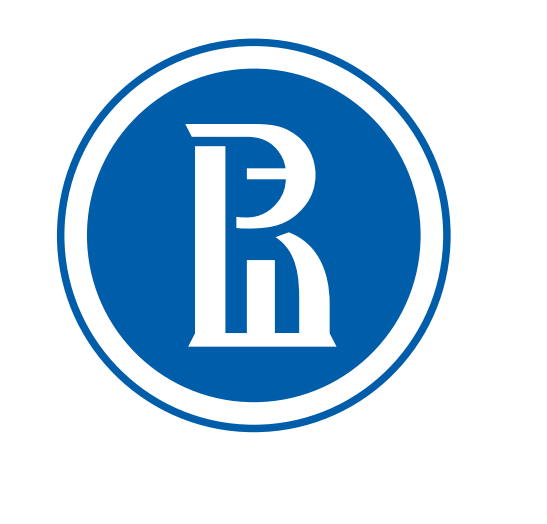 National Research University Higher School of Economics"Национальный исследовательский университет "Высшая школа экономики"TRAINEESHIP PLANПлан стажировки1. Last name, First name:    Фамилия, имя, отчество2. Field of study:     Направление 3. Area of specialization:    Профиль (направленность) 4. Status: Research Traineeship / Study Traineeship    стажер5. Period of traineeship:     Период стажировки6. Dissertation title:    Тема научно-исследовательской работы: 7. Supervisor(s):     Научный руководитель 8. Doctoral School in:       Аспирантская школа 9. Contact details:     Контактный телефон, адрес электронной почты  TRAINEESHIP PLANПлан стажировкиAim of the research Содержание проводимого исследования___________________________________________________________________________________________________________________________________________________________________________________________________________________________________________________Duties and tasks to be carried out during the traineeship (these should include analyzing, planning and/or developmental tasks) Задачи исследования, решаемые в период стажировки_____________________________________________________________________________________________________________________________________________________________________________________________________________________________________________________Other institutions you are going to visit during the traineeship, including archivesСписок других организаций, посещаемых во время стажировки, в т.ч., архивы____________________________________________________________________________________________________________________________________________________________________Your expectations and objectives for the traineeship Цель стажировки_____________________________________________________________________________________________________________________________________________________________________________________________________________________________________________________TRAINEESHIP PLANПлан стажировкиDetailed programme of the traineeship period including tasks carried out by the traineeDoctoral  student                      				_______________/                             /Аспирант                       							SignatureSupervisor (in the case of  research traineeship)                    ______________/                             / Научный руководитель  							Signature	Academic supervisor of theDoctoral School in   _____________   		            _______________/                           / Академический директор аспирантской школы  					Signature№Content of the TraineeshipОбъем и краткое содержание  работы PeriodсрокTraineeship Reportотчет1. Сourses (in the case of  study traineeship)Учебные курсы, семинары, мастер-классы 1. Сourses (in the case of  study traineeship)Учебные курсы, семинары, мастер-классы 1. Сourses (in the case of  study traineeship)Учебные курсы, семинары, мастер-классы 1. Сourses (in the case of  study traineeship)Учебные курсы, семинары, мастер-классы 1.1.Exam before …  экзамен, не позднее  1.2.Exam before …  экзамен, не позднее2. Research (in the case of  research traineeship) Научные исследования  2. Research (in the case of  research traineeship) Научные исследования  2. Research (in the case of  research traineeship) Научные исследования  2. Research (in the case of  research traineeship) Научные исследования  2.1.Report before отчет не позднее 2.2.Report before отчет не позднее2.3.